Central Chiropractic & Wellness      Alden H. Abraham, D.C.   2450 Rideau St. Abbotsford, B.C. V2T 3N4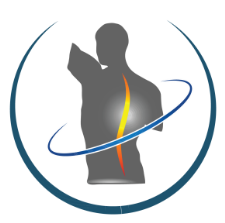                                     Central Chiropractic & Wellness                                    Dr. Alden H. Abraham                          NEW PATIENT INTAKE & HISTORY FORM                 Please fill out this confidential form and bring it to your first office visit               Patient Information                                                 Date: (m.d.y.)Name:____________________________________________________E-mail_______________________________________Address:___________________________________________________________________Postal Code____________________________Phones: Home _________________________________________Cell_ ____________________________ _____________Work_________________________________Birth date: (m.d.y)___________________Age ________ Marital Status____ Name (Spouse/Partner)_____________________________________________Number of children_______Occupation____________________________Employer_________________________________Primary M.D.______________________________MD’s phone ______________________MD’s City____________________Who may we thank for referring you to our office? ___________________________________________________________How would you like to be reminded of appoint.?   (Circle One)  E-mail  Phone  Text (if text, cell company-                                   )Insurance InformationBC Medical #                                                                                                           Premium Assistance?          Yes           No Extended Health                Yes             No       Company:ICBC Claim#                                      Date MVA:                              Adjuster ‘s Name:  Adjuster’s Phone:                                                                  Adjuster’s  E-mail:WSBC Claim #                               Date of  Work Injury:                            EmployerDVA Coverage           Yes         No    RCMP Coverage          Yes           No    K#                                                                                     Current Complaints                                                                                        Current Complaints                                                                                        Current Complaints                                                                                        Why are you seeking care today? _______________________________________________________________________________________________________________________________________________________________________________Date of injury or when symptom(s) appeared_______________ ICBC?   WORK?  SPORTS?  OTHER?_____________________Other doctors/therapists seen for this condition______________________________________________________________What tests and x-ray – CT- MRI imaging have been done for this complaint? ____________________________________________________________________________________________________________________________________________Describe your pain and symptoms.          How does this affect your life?         Rate your pain 0-10 (0=no pain,10=severe pain)Why are you seeking care today? _______________________________________________________________________________________________________________________________________________________________________________Date of injury or when symptom(s) appeared_______________ ICBC?   WORK?  SPORTS?  OTHER?_____________________Other doctors/therapists seen for this condition______________________________________________________________What tests and x-ray – CT- MRI imaging have been done for this complaint? ____________________________________________________________________________________________________________________________________________Describe your pain and symptoms.          How does this affect your life?         Rate your pain 0-10 (0=no pain,10=severe pain)Why are you seeking care today? _______________________________________________________________________________________________________________________________________________________________________________Date of injury or when symptom(s) appeared_______________ ICBC?   WORK?  SPORTS?  OTHER?_____________________Other doctors/therapists seen for this condition______________________________________________________________What tests and x-ray – CT- MRI imaging have been done for this complaint? ____________________________________________________________________________________________________________________________________________Describe your pain and symptoms.          How does this affect your life?         Rate your pain 0-10 (0=no pain,10=severe pain)History                                           Name:                                                                          Date:                            History                                           Name:                                                                          Date:                            History                                           Name:                                                                          Date:                            What makes the problem better?   ________________________________________________________________________                                                          What makes the problem worse?   _________________________________________________________________________Is the pain increasing, decreasing, constant?  (circle)            Does the pain wake you up at night?              Yes           NoHave you had this problem before?           Yes           No         Do you have fever, chills, or nausea?  	Yes	 NoOther associated symptoms: (e.g. numbness ,tingling, achy limb(s), headache, visual, limited motion, locking/catching swelling, redness, fatigue)What makes the problem better?   ________________________________________________________________________                                                          What makes the problem worse?   _________________________________________________________________________Is the pain increasing, decreasing, constant?  (circle)            Does the pain wake you up at night?              Yes           NoHave you had this problem before?           Yes           No         Do you have fever, chills, or nausea?  	Yes	 NoOther associated symptoms: (e.g. numbness ,tingling, achy limb(s), headache, visual, limited motion, locking/catching swelling, redness, fatigue)What makes the problem better?   ________________________________________________________________________                                                          What makes the problem worse?   _________________________________________________________________________Is the pain increasing, decreasing, constant?  (circle)            Does the pain wake you up at night?              Yes           NoHave you had this problem before?           Yes           No         Do you have fever, chills, or nausea?  	Yes	 NoOther associated symptoms: (e.g. numbness ,tingling, achy limb(s), headache, visual, limited motion, locking/catching swelling, redness, fatigue)Date of last medical examination:                                                  Name of MD:                                                                                     Other health care within 12 months:                                                                                                                  Date of last medical examination:                                                  Name of MD:                                                                                     Other health care within 12 months:                                                                                                                  Date of last medical examination:                                                  Name of MD:                                                                                     Other health care within 12 months:                                                                                                                  List medications taken for this or other conditions:List medications taken for this or other conditions:List medications taken for this or other conditions:Vitamins, supplements, herbs?                                                                                                                                                                          Vitamins, supplements, herbs?                                                                                                                                                                          Vitamins, supplements, herbs?                                                                                                                                                                          Previous chiropractor(s):                                                                                                                                                                                      Previous chiropractor(s):                                                                                                                                                                                      Previous chiropractor(s):                                                                                                                                                                                      What are your usual work, exercise, and activity habits?        How often?       How much?             What do you enjoy doing?What are your usual work, exercise, and activity habits?        How often?       How much?             What do you enjoy doing?What are your usual work, exercise, and activity habits?        How often?       How much?             What do you enjoy doing?Surgeries:Surgeries:Surgeries:Fractures:Fractures:Fractures:Past auto accidents injuries:Past auto accidents injuries:Past auto accidents injuries:Strains/Sprains:Strains/Sprains:Strains/Sprains:Concussion(s):Concussion(s):Concussion(s):Hospitalization:Hospitalization:Hospitalization:Family Health History (parents and siblings especially):Family Health History (parents and siblings especially):Family Health History (parents and siblings especially):Other lifestyle factors needing attn:  (circle)  alcohol,  smoking,  drugs,  sugary drinks &food,  water intake,  salt intake,  sleepOther lifestyle factors needing attn:  (circle)  alcohol,  smoking,  drugs,  sugary drinks &food,  water intake,  salt intake,  sleepOther lifestyle factors needing attn:  (circle)  alcohol,  smoking,  drugs,  sugary drinks &food,  water intake,  salt intake,  sleepDo you wear orthotics?                       Age of your orthotics?              Do you have foot /ankle/knee pain?                         Do you wear orthotics?                       Age of your orthotics?              Do you have foot /ankle/knee pain?                         Do you wear orthotics?                       Age of your orthotics?              Do you have foot /ankle/knee pain?                         Allergies:                                                                                                                                                                  Latex? Adhesive tape?Allergies:                                                                                                                                                                  Latex? Adhesive tape?Allergies:                                                                                                                                                                  Latex? Adhesive tape?Are you pregnant?                                              How many weeks?                                                  Due Date:Are you pregnant?                                              How many weeks?                                                  Due Date:Are you pregnant?                                              How many weeks?                                                  Due Date:Indicate Present (+) Past (*)Pain Diagram  (please draw your pain and symptoms)Disc Herniation                     SciaticaHigh Blood Press.                 StrokeHeart Disease                       Recent Weight LossCancer                 	                 Diabetes Asthma                                  ArthritisDizziness                               Double VisionProstate                             	   Urinary Infect.Kidney Stones 	                    Gall StonesUlcers                                    GI issuesMigraines	                    HeadachesBlood Clots 	                     DepressionOther                 For Discussion with Dr. AbrahamN= numbT= tinglingS=Sharp         PainD=Dull PainB=BurningP=Pins &        NeedlesO=Other   symptoms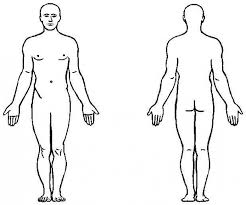 